Cizí jazyk NJ IVSeminarplan A2/2Je nutné sledovat webové stránky a průběžně plnit zadané úkoly dle pokynů vyučující(ho) na adrese https://www.hueber.de/shared/uebungen/menschen/ab/a2-2/menu.html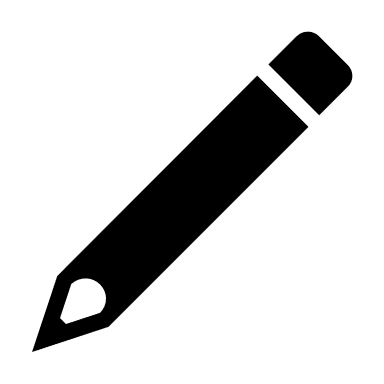 ThemenSprachen lernenPostMedienIm HotelReisenWetter und KlimaKulturelle VeranstaltungenBücher und PresseStaat und VerwaltungMobilitätGrammatikKonjunktion alsPassiv PräsensVerben mit Dativ und AkkusativIndirekte FragenLokale PräpositionenPräteritum ModalverbenFrageartikelKonjunktionen bis, seit(dem)Relativpronomen, Relativsatz